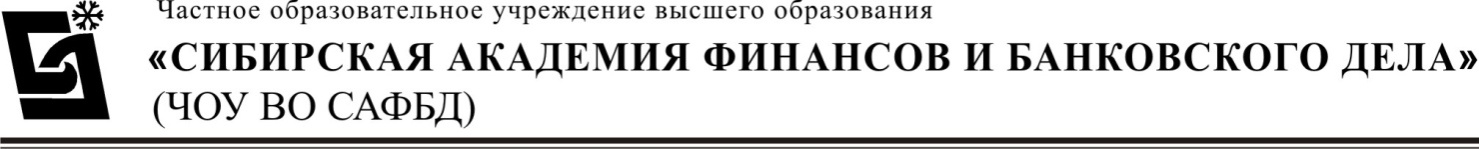 ИНСТИТУТ ДОПОЛНИТЕЛЬНОГО БИЗНЕС – ОБРАЗОВАНИЯ (ИДБО)Институт дополнительного бизнес – образования, САФБДАдрес: г. Новосибирск, ул. Гоголя, д. 235/1 (к. 15)Телефон: (383) 223-62-58,  223-48-71Руководитель центра ИДБО: Кузнецов В.В. 8-913-944-20-02Email: fdosv@nnet.ru Сайт: http://www.idpo-nsk.ru  Веб-страница: http://idpo-nsk.bonsk.ru Единая программа подготовки арбитражных управляющихПродолжительность: 2,5 месяца (588 ч.) – экзамен 24.03.2017 г.Стоимость обучения: 39 000 руб. + психологическое тестирование 3 500 руб.  Форма обучения: очная, с элементами дистанционных технологий. Категория слушателей: специалисты с высшим образованием. По окончании обучения проводится итоговый междисциплинарный экзамен. Документ: свидетельство о сдаче теоретического экзамена Минэкономразвития России. Программа содержит:1. Правовое обеспечение процедур банкротства. 2. Законодательство Российской Федерации о банкротстве. 3. Экономическое обеспечение арбитражного управления и деятельности арбитражных управляющих. 4. Законодательство Российской Федерации об оценочной деятельности.5. Практика деятельности арбитражного управляющего. 6. Психологическое тестирование. 